Publicado en Madrid el 18/07/2018 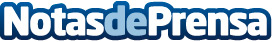 Semana intensa para Circuito Tormenta: la 4º y 5º paradas se desarrollan en Tenerife y MálagaDel 18 al 22 de julio, TLP acoge Island of Legends en Santa Cruz de Tenerife, que dará 550 puntos del circuito al equipo vencedor además de costear sus gastos de desplazamiento y estancia durante el Open Cup de Madrid
El fin de semana del 20 al 22, Málaga vibrará en Gamepolis, con 5.000 euros en premios en metálico y que también supondrá 550 puntos al ganador
Datos de contacto:Francisco Diaz637730114Nota de prensa publicada en: https://www.notasdeprensa.es/semana-intensa-para-circuito-tormenta-la-4-y-5 Categorias: Nacional Telecomunicaciones Juegos Andalucia Canarias Entretenimiento Eventos Otros deportes Premios http://www.notasdeprensa.es